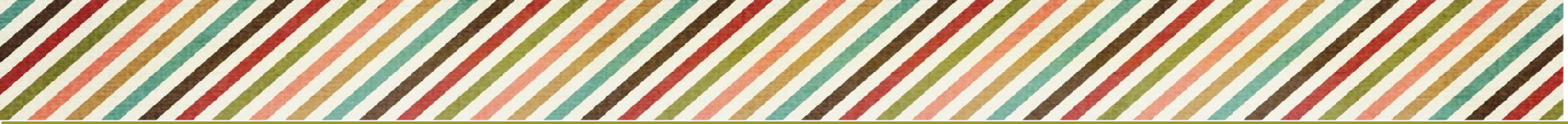 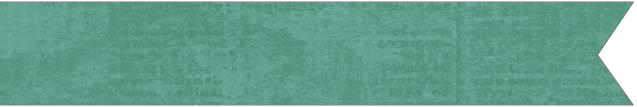 © 2013 laurascraftylife.comWebsiteUsernamePasswordNotes